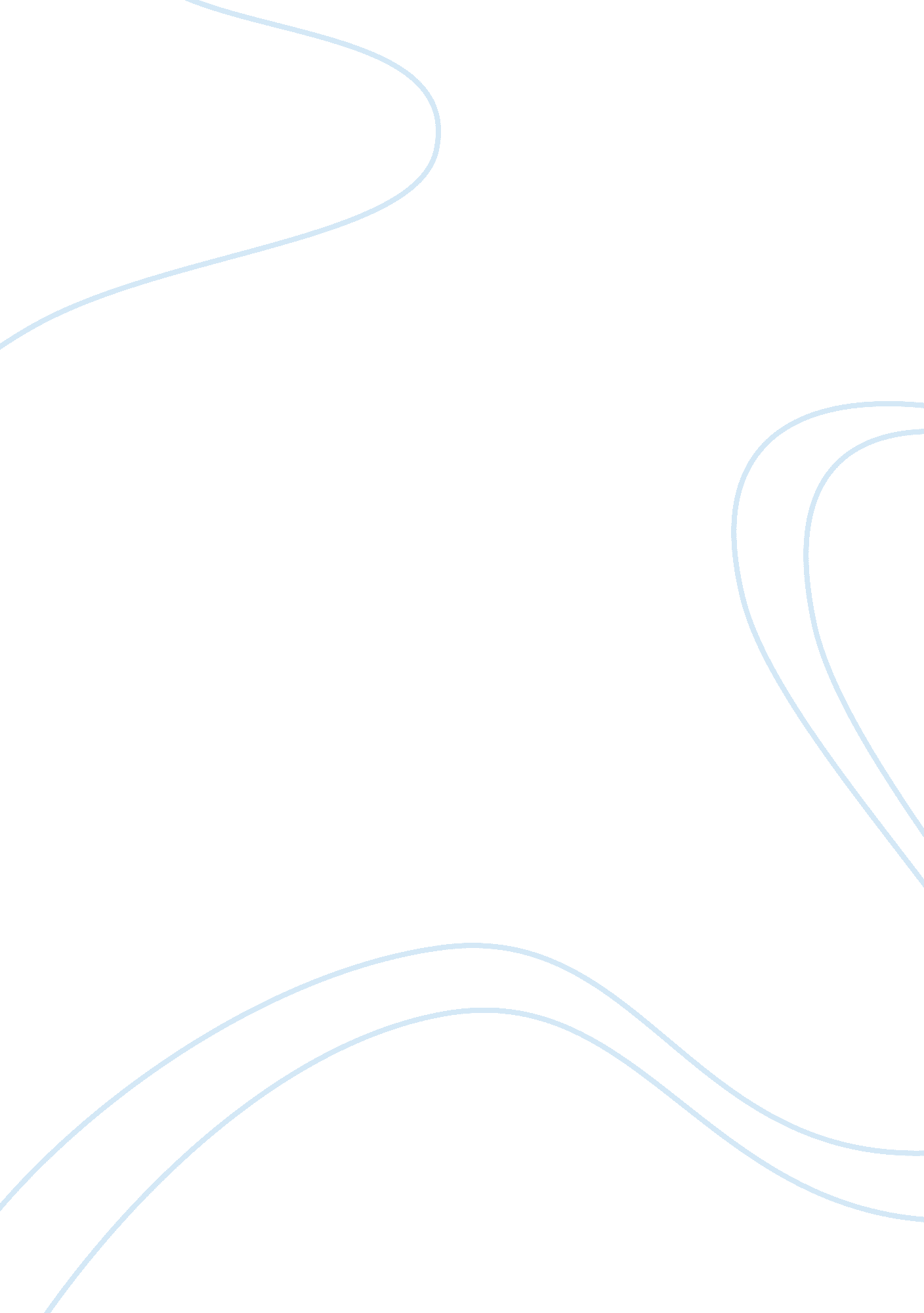 The united states congress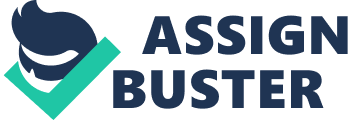 The Congress of the United Tentative Sources Polsby, Nelson W. (2004). How Congress Evolves: Social Bases of al Change. Oxford University Press. 
This is a very reliable source given that the author, Nelson W. Polsby, was a professor of political science at the University of California, Berkeley and he specialized in the study of the United States presidency and United States Congress. He was also former editor of the American Political Science Review from 1971-77. 
Zelizer, Julian E. (2004). The American Congress: The Building of Democracy. Houghton Mifflin 
This source was selected based on the credentials of the author. Julian E. Zelizer is professor of History and Public Affairs at Princeton University. Zelizer is one of the leading figures in the field of American political history and a well known public intellectual. 
Ritchie, Donald A. (2010). The U. S. Congress: A Very Short Introduction. Oxford University Press 
The credentials of Donald A. Ritchie were the yardstick that led to the selection of this source. He is the Historian of the United States Senate, he edited the closed hearing transcripts of Senator Joseph R. McCarthys investigations, and his book, Press Gallery: Congress and the Washington Correspondents won him the Organization of American Historians Richard W. Leopold Prize. 
Tentative Outline 
Thesis Statement: The contribution of the United State Congress to American economy 
A. Introduction: Overview of United States Congress. This will include a brief history of Congress, the position of Congress in United States’ political life and the research questions: “ how does the Congress affect the United States economy?” and why does the Congress evolve from a unicameral legislative body to a bicameral legislative one comprising the Senate and House of Representatives?” will first be presented in the introduction. 
B. History and evolution of the United State Congress. A detail history of the United State Congress, which will include the different eras the Congress has passed through, is presented. The structure of Congress will also be examined. In the part, the research question: “ why does the Congress evolve from a unicameral legislative body to a bicameral legislative one comprising the Senate and House of Representatives?” will be answered. Questions such as, “ who are the Founding Fathers of Congress?”, “ what was their mission?”, and “ where was the Congress formed?” will be answered. 
C. Powers of the United States Congress. A detailed discussion of Congressional power will be presented. The role the Congress has play since its formation and down through the history of the United States will be investigated and revealed. The concepts of checks and balances will be discussed in this part. Research questions such as how does “ the Congress affect the United States economy?”, “ how does the Congress play into the President’s role?”, and “ how does the Congress handle political issues with other countries?” will be examined and answers provided. 
D. Conclusion. In this part, the important of Congress in the holistic life of the American society will be presented. Some questions such as “ does the bicameral system preferable to unicameral system?” will be answered in light of present day American society. 